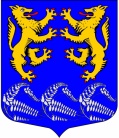 СОВЕТ ДЕПУТАТОВМУНИЦИПАЛЬНОГО ОБРАЗОВАНИЯ«ЛЕСКОЛОВСКОЕ СЕЛЬСКОЕ ПОСЕЛЕНИЕ»ВСЕВОЛОЖСКОГО МУНИЦИПАЛЬНОГО РАЙОНАЛЕНИНГРАДСКОЙ ОБЛАСТИЧЕТВЕРТОГО СОЗЫВАРЕШЕНИЕ«20» сентября 2023 года                                                                                    №37                   д. Верхние Осельки                                                                                     О назначении старосты деревниНижние Осельки  муниципального образования«Лесколовское сельское поселение»     В соответствии с Федеральным законом от 06.10.2003 № 131-ФЗ "Об общих принципах организации местного самоуправления в Российской Федерации", областным законом от 28.12.2018 № 147-ОЗ «О старостах сельских населенных пунктов Ленинградской области и содействии участию населения в осуществлении местного самоуправления в иных формах на частях территорий муниципальных образований Ленинградской области», Уставом муниципального образования «Лесколовское сельское поселение» Всеволожского  муниципального района Ленинградской области, на основании протокола схода (собрания) граждан населенного пункта Лесколовского сельского поселения, совет депутатов муниципального образования «Лесколовское сельское поселение» принял  РЕШЕНИЕ:1.Назначить  старостой деревни Нижние Осельки:Володину Ольгу Александровну - протокол от 02 сентября 2023 года  схода (собрания)   граждан  деревни  Нижние Осельки.2. Опубликовать настоящее  решение в газете «Лесколовские вести» и разместить на официальном сайте муниципального образования. 3. Решение вступает в силу со дня его официального опубликования.4. Контроль за исполнением решения возложить на постоянную депутатскую комиссию по законности, правопорядку, общественной безопасности, гласности и вопросам местного самоуправления. Глава муниципального образования                                                     А.Л. Михеев